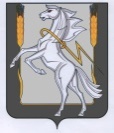 Совет депутатов Рощинского сельского поселенияСосновского муниципального района Челябинской областитретьего созыва Р Е Ш Е Н И Е От 10 июля 2017 года № 145О назначении исполняющего обязанности Главы Рощинскогосельского поселения    В связи с досрочным  прекращением  полномочий Главы Рощинского сельского поселения,  руководствуясь статьей 26 Устава  Рощинского сельского поселения Совет депутатов Рощинского сельского  поселения  РЕШАЕТ:Назначить исполняющей обязанности Главы Рощинского сельского поселения Ефимову Людмилу Алексеевну с 20 июля 2017 года.Председатель Совета депутатовРощинского сельского поселения                                                        А.И. Евстигнеев 